Birmingham Bloomfield Cultural Arts Award 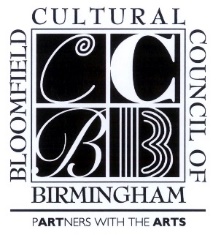 Nomination Form2017Nomination for a literary, visual or performing artist, volunteer, arts educator or philanthropist who has made a significant impact on our community(Beverly Hills, Bingham Farms, Birmingham, Bloomfield Hills, Bloomfield Township and Franklin.)•	Nomination should total no more than five pages and should be attached to this form.•	Should include letters in support of nominee from at least two people.•	Should discuss the nominee's specific contributions to the arts a (creative, volunteer, philanthropic etc.)	and explain the scope and unique quality of nominee's involvement.•	Should describe the cultural benefits to the community because of the nominee's involvement.•	May include internet links to illustrate the nomination. Links will not count towards the maximum page total.Name of Nominee: ________________________________________________________________________________Address: _________________________________________________________________________City and Zip____________________________Phone: H:___________________________________C:___________________________________Email*____________________Submitted by:*requiredNominations due by July 25, 2017Email or fax nominations to: marcy1fish@gmail.com or fax to 866-403-6794        This award is sponsored by:The Cultural Council of Birmingham/BloomfieldThe Birmingham Bloomfield Art CenterThe Community HouseThe Eccentric Newspapers(1)(2)Address:Address:City:CityZip:Zip:Email:*Email:*Preferred Phone:Preferred Phone: